1. Аннотация рабочей программы дисциплины (модуля) Дисциплина Б1.В.ФТД 2 «Туристско-информационные центры» относится к дисциплинам вариативной части Б1 по направлению подготовки: 43.04.02 Туризм профиль «Проектирование в туризме» и является факультативной. Изучение данной дисциплины базируется на знании школьной программы по гуманитарным и общественным предметам: истории, обществознании, русском языке, литературе.Дисциплина направлена на формирование следующих компетенций выпускника: ОК-4 - способностью работать в команде, толерантно воспринимать социальные, этнические, конфессиональные и культурные различия;ОК-5	 - способностью к самоорганизации и самообразованию;ОПК-3 - способностью организовать процесс обслуживания потребителей и (или) туристов.Общая трудоемкость освоения дисциплины составляет 2 зачетные единицы, 72 часа. Преподавание дисциплины ведется на 1 курсе на 1 семестре продолжительностью 18 недель и предусматривает проведение учебных занятий следующих видов: лекций (16 часов, в том числе лекции-презентации, лекции-дискуссии, проблемные лекции), занятий семинарского типа (16 часов, в форме семинара-собеседования, семинар-опроса, выполнения практического задания, тренинга, ролевой игры), самостоятельной работы обучающихся (36 часов), групповые и (или) индивидуальные консультации и (или) индивидуальная работа обучающихся с преподавателем (2 часа), аттестационные испытания промежуточной аттестации – зачет (2 часа).На заочной форме обучения общая трудоемкость освоения дисциплины 2 зачетные единицы, 72 часа. Преподавание дисциплины ведется на 1 курсе на 2 семестре: лекций (4 часа), практические занятия (8 часов) самостоятельная работа обучающихся (56 часов), групповые консультации и (или) индивидуальная работа обучающихся с преподавателем (2 часа), аттестационные испытания промежуточной аттестации – зачет  (2 часа). Программой предусмотрены следующие виды контроля: текущий контроль успеваемости в форме устного опрос, кейса и ролевой игры и промежуточная аттестация в форме зачета. Основные результаты освоения дисциплины должны быть использованы при изучении дисциплины «Проектирование туристских услуг и процессов обслуживания туристов»2. Перечень планируемых результатов обучения по дисциплине (модулю), соотнесенные с планируемыми результатами освоения образовательной программы3. Место дисциплины  (модуля) в структуре ООП: Дисциплина Б1.В.ФТД 2 «Туристско-информационные центры» относится к дисциплинам вариативной части Б1 по направлению подготовки: 43.04.02 Туризм профиль «Проектирование в туризме» и является факультативной. Изучение данной дисциплины базируется на знании школьной программы по гуманитарным и общественным предметам: истории, обществознании, русском языке, литературе.Содержание дисциплины охватывает круг вопросов, связанных с ознакомлением с основными функциями и задачами туристско-информационных центров и практической подготовки студента в части навыков информационного обслуживания туристов, а также навыками самостоятельной деятельности.Основные положения дисциплины должны быть использованы в дальнейшем при изучении дисциплины «Проектирование туристских услуг и процессов обслуживания туристов».4. Объем дисциплины (модуля) в зачетных единицах с указанием количества академических часов, выделенных на контактную работу обучающихся с преподавателем (по видам учебных занятий) и на самостоятельную работу обучающихсяОбщая трудоемкость дисциплины составляет 2 / 72 зачетные единицы/ акад.часов. (1 зачетная единица соответствует 36 академическим часам)Для очной формы обучения: Для заочной формы обучения: 5. Содержание дисциплины (модуля), структурированное по темам (разделам) с указанием отведенного на них количества академических часов и видов учебных занятийДля очной формы обученияДля заочной формы обучения6. Перечень учебно-методического обеспечения для самостоятельной работы обучающихся по дисциплине (модулю)Для самостоятельной работы по дисциплине обучающиеся используют следующее учебно-методическое обеспечение:7. Фонд оценочных средств для проведения промежуточной аттестации обучающихся по дисциплине (модулю) 7.1. Перечень компетенций с указанием этапов их формирования в процессе освоения образовательной программы7.2. Описание показателей и критериев оценивания компетенций на разных этапах их формирования, описание шкал оцениванияКритерии и шкала оценивания освоения этапов компетенций на промежуточной аттестацииКонтроль промежуточной успеваемости студентов по дисциплине строится на балльно-рейтинговой системе и заключается в суммировании баллов, полученных студентом по результатам текущего контроля и итоговой работы.Результаты промежуточной аттестации определяются оценками "отлично", "хорошо", "удовлетворительно", "неудовлетворительно" (форма промежуточной аттестации – зачет с оценкой).В соответствии с Положением «О проведении текущего контроля успеваемости и промежуточной аттестации обучающихся по образовательным программам высшего образования - программам бакалавриата и программам магистратуры, реализуемым по федеральным государственным образовательным стандартам» рейтинговая оценка студентов определяется по 100-балльной шкале. Распределение баллов рейтинговой оценки между видами контроля рекомендуется устанавливается в следующем соотношении.Посещаемость – посещение занятий лекционного типа (за исключением поточных) и занятий семинарского типа оценивается накопительно следующим образом: максимальное количество баллов, отводимых на учет посещаемости (30 баллов), делится на количество лекций (за исключением поточных) и практических занятий по дисциплине. Полученное значение определяет количество баллов, набираемых студентом за посещение одного занятия. Успеваемость – оценка успеваемости выставляется за выполнение заданий текущего контроля по дисциплине. При обнаружении преподавателем в выполненном студентом задании плагиата данное задание оценивается 0 баллов и считается не выполненным.Практические занятия (между «контрольными точками») проводятся в активной и интерактивной форме (в соответствии с п. 7.4.) Несмотря на то, что преподаватель не оценивает в баллах студента на каждом занятии, в тоже время преподаватель фиксирует активность на занятии и при подведении итогов за семестр начисляет от 0 до 5 рейтинговых бонусных баллов за активность на занятиях. Результаты текущего контроля успеваемости учитываются при выставлении оценки в ходе промежуточной аттестации. Для допуска к промежуточной аттестации обучающийся должен выполнить все мероприятия текущего контроля по дисциплине (не иметь задолженностей по текущему контролю успеваемости) и набрать в общей сложности не менее 51 балла.«Результаты текущего контроля успеваемости учитываются при выставлении оценки в ходе промежуточной аттестации. Для допуска к промежуточной аттестации обучающийся должен выполнить все мероприятия текущего контроля по дисциплине (не иметь задолженностей по текущей контролю успеваемости) и набрать в общей сложности не менее 51 балла.Перевод рейтинговых баллов в итоговую 5 – балльную шкалу оценку осуществляется в соответствии с таблицей.* при условии выполнения всех заданий текущего контроля успеваемостиВиды средств оценивания, применяемых при проведении текущего контроля и шкалы оценки уровня знаний, умений и навыков при выполнении отдельных форм текущего контроляСредство оценивания – устный ответ (опрос)Шкала оценки уровня знаний, умений и навыков при устном ответеСредство оценивания – кейсыШкала оценки уровня знаний, умений и навыков при решении кейсов (ситуационных задач)Средство оценивания – ролевая играШкала оценки уровня знаний, умений и навыков при проведении ролевой игрыВиды средств оценивания, применяемых при проведении промежуточной аттестации и шкалы оценки уровня знаний, умений и навыков при их выполненииСредство оценивания – устный ответ (опрос)Шкала оценки уровня знаний, умений и навыков при устном ответеСредство оценивания – кейсыШкала оценки уровня знаний, умений и навыков при решении кейсов (ситуационных задач)7.3. Типовые контрольные задания или иные материалы, необходимые для оценки знаний, умений, навыков и (или) опыта деятельности, характеризующих этапы формирования компетенций в процессе освоения образовательной программы. Оценочные средства текущего контроляКонтрольная точка 1. Контрольные вопросы Время работы и контактная информация ТИЦИсточники информации для деятельности ТИЦКадровые ресурсы ТИЦКоммерческая деятельность ТИЦМестоположение и доступ к ТИЦОпределение туристско-информационного центра (ФЗ 132), отличия ТИЦ от других предприятий и учреждений туризмаОсновной функционал персонала ТИЦОсновные  функции ТИЦ в развитии туризма в территориях.Порядок обработки звонков и корреспонденцииРоль ТИЦ в информационном обеспечении туризмаРоль ТИЦ в продвижении туристского продуктаСистема ТИЦ Московской области: территориальная структура Контрольная точка 2. Контрольные вопросы Обща характеристика объектов показа……… муниципального района Московской области.Характеристика культурных объектов ……… муниципального района Московской области.Характеристика объектов общественного питания……… муниципального района Московской области.Характеристика объектов отельной базы……… муниципального района Московской области.Характеристика объектов показа……… муниципального района Московской области.Характеристика природных объектов ……… муниципального района Московской области.Характеристика рекреационных объектов ……… муниципального района Московской области.Характеристика событийных мероприятий ……… муниципального района Московской области.Характеристика спортивных объектов ……… муниципального района Московской области.Характеристика транспортной инфраструктуры……… муниципального района Московской области.Характеристика экскурсионного предложения……… муниципального района Московской области.Контрольная точка 3Кейс (ситуационная задача) – решается с использованием ресурсов сети ИнтернетСравните официальные сайты двух ТИЦ и сделайте выводы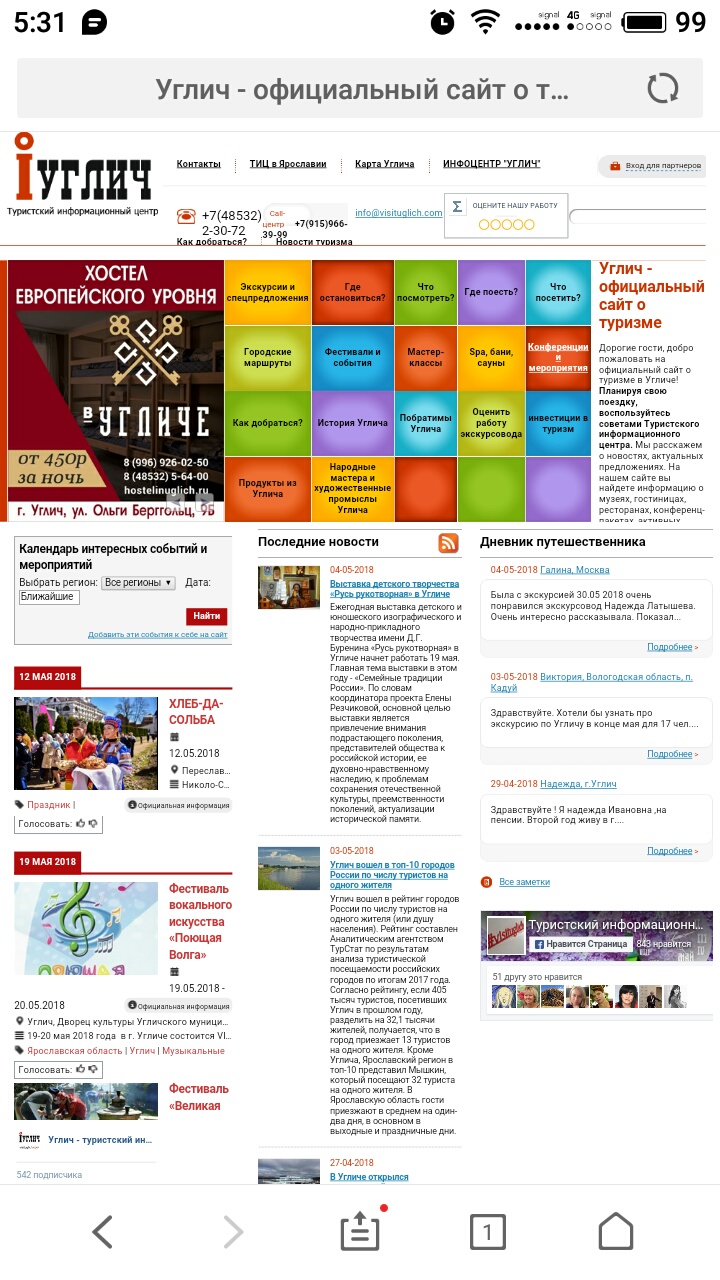 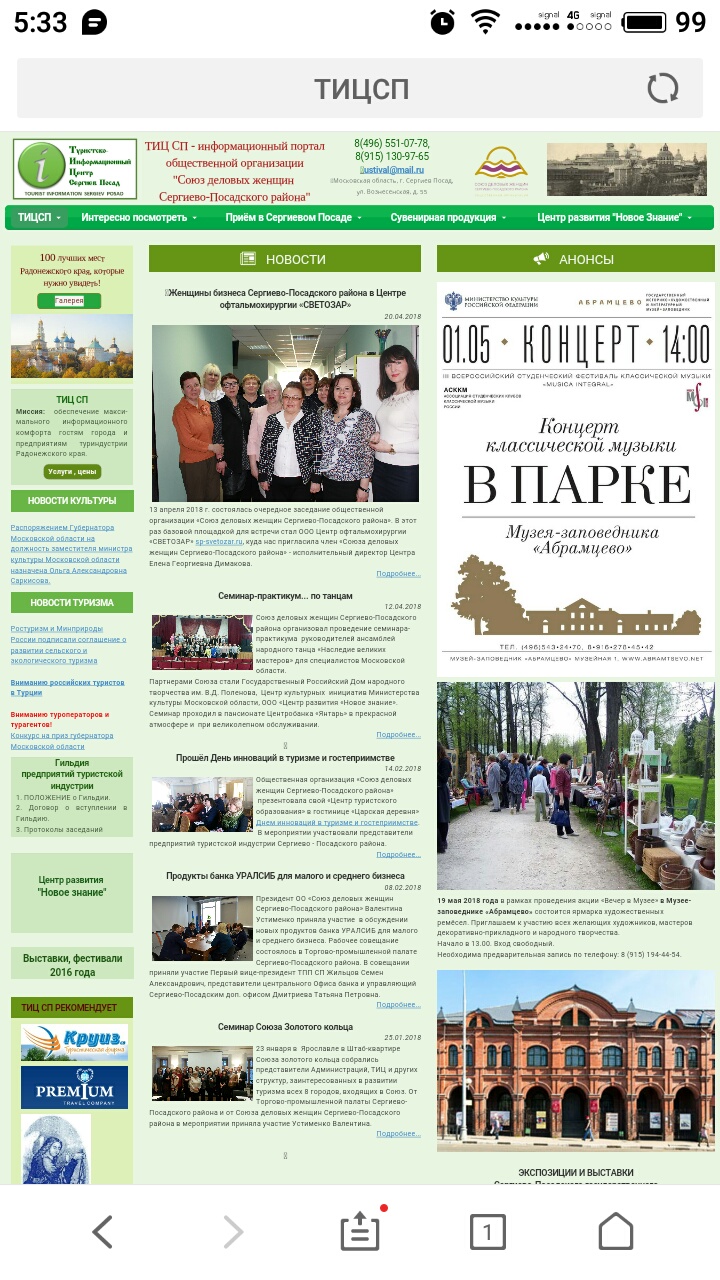 Контрольная точка 4Ролевая игра – ТИЦ «Пушкинского района»Все студенты разбиваются на несколько команд по 4 человека. Каждая команда жеребьевкой получает задание на исполнение роли:- сотрудников ТИЦ,- группы туристов-студентов,- группы иностранных туристов,- семейной пары с детьми,- группы туристов категории «сеньоры» и др.В течение 5 мин каждая команда ТИЦ (роль проходят все команды по очереди) должна выполнить функциональные обязанности сотрудников ТИЦ для двух (выбор жеребьевкой) групп туристов.Оценочные средства промежуточной аттестацииКонтрольные вопросы к зачетуВремя работы и контактная информация ТИЦИсточники информации для деятельности ТИЦКадровые ресурсы ТИЦКоммерческая деятельность ТИЦМестоположение и доступ к ТИЦОпределение туристско-информационного центра (ФЗ 132), отличия ТИЦ от других предприятий и учреждений туризмаОсновной функционал персонала ТИЦОсновные  функции ТИЦ в развитии туризма в территориях.Порядок обработки звонков и корреспонденцииРоль ТИЦ в информационном обеспечении туризмаРоль ТИЦ в продвижении туристского продуктаСистема ТИЦ Московской области: территориальная структура Обща характеристика объектов показа……… муниципального района Московской области.Характеристика культурных объектов ……… муниципального района Московской области.Характеристика объектов общественного питания……… муниципального района Московской области.Характеристика объектов отельной базы……… муниципального района Московской области.Характеристика природных объектов ……… муниципального района Московской области.Характеристика рекреационных объектов ……… муниципального района Московской области.Характеристика событийных мероприятий ……… муниципального района Московской области.Характеристика спортивных объектов ……… муниципального района Московской области.Характеристика транспортной инфраструктуры……… муниципального района Московской области.Характеристика экскурсионного предложения……… муниципального района Московской области.Кейсы (ситуационные задачи) – решается с использованием ресурсов сети Интернет1. Сравните официальные сайты двух ТИЦ (по выбору преподавателя) и сделайте выводы 2. Подберите маршрут и места для питания и отдыха для группы туристов из 3 чел. (характеристика группы – по заданию преподавателя) в …… муниципальном районе Московской области (район по заданию преподавателя).7.4. Содержание занятий семинарского типа.Цель и задачи занятий семинарского типа:Цель – формирование у обучающихся компетенций в области саморазвития, самореализации и использования личного творческого потенциала в части учебной и исследовательской деятельности.Задачи:Рассмотреть организационные основы построения проектной деятельности по программам магистратуры.Изучить самопланирование, самоорганизация и самоанализ как элементы интеллектуального и творческого развития личности магистра.Изучить принципы организации и технологии проектной и исследовательской деятельности студентаПодготовиться к проектной, исследовательской деятельности  и написанию ВКР.Занятия семинарского типа заключаются в выполнении обучающимися, под руководством преподавателя, комплекса учебных заданий направленных на усвоение научно-теоретических основ учебной дисциплины, приобретение практических навыков овладения методами практической работы с применением современных информационных и коммуникационных технологий. Выполнения работ обучающиеся производят в письменном виде, так и в устной форме. Занятия семинарского типа способствуют более глубокому пониманию теоретического материала учебного курса, а также развитию, формированию и становлению различных уровней составляющих профессиональной компетентности обучающихся.Занятие семинарского типа 1.Вид занятия: семинар – собеседованиеТема и содержание занятия: Роль и функции ТИЦ в развитии туризма в территориях.Цель занятия: изучить принципы и туристско-информационных центров роль в развитии туризма территории.Навыки: усвоение знаний по тематике, опыт презентации собственного мнения.Занятие семинарского типа 2.Вид занятия: семинар – опросТема и содержание занятия: Система ТИЦ Московской области.Цель занятия: получить навык формирования проектных групп при запуске проекта.Навыки: закрепление знаний о системе туристско-информационных центров Московской области.Занятие семинарского типа 3.Вид занятия: практическое занятие - Выполнение практического задания Тема и содержание занятия: Объекты показа и событийный календарь Московской области.Цель занятия: оценить и закрепить знания по туристскому потенциалу Московской области, научиться выбирать туристские объекты, экскурсионные программы и объекты туристской инфраструктуры в соответствии с запросами различных групп туристовПрактические навыки - навыки информирования туристов об объектах показа, экскурсионных программ и объектах туристской инфраструктуры   Занятие семинарского типа 4.Вид занятия: семинар – опрос.Тема и содержание занятия: Туристская инфраструктура Московской областиЦель занятия: оценить и закрепить знания по темам раздела 2 дисциплины.Навыки сбора информации по туристской инфраструктуре Московской области.Занятие семинарского типа 5.Вид занятия: семинар - собеседование.Тема и содержание занятия: Коммуникационные форматы взаимодействия ТИЦ с участниками туристского рынка территорииЦель занятия: закрепить знания о принципах организации и технологии реализации деятельности ТИЦ и обслуживания в них туристов в части информационно-коммуникационного обеспечения.Навыки организации обслуживания туристов в ТИЦ.Занятие семинарского типа 6.Вид занятия: практическое занятие – выполнение практического задания.Тема и содержание занятия: Использование ресурсов сети Интернет в деятельности ТИЦ.Цель занятия: научиться организовывать процесс обслуживания туристов в ТИЦ через ресурсы сети Интернет.Практические навыки организации обслуживания туристов в ТИЦ через формирование контента майта ТИЦ.Занятие семинарского типа 7.Вид занятия: практическое занятие – тренинг.Тема и содержание занятия: Организация туристского обслуживания в ТИЦ.Цель занятия: отработка технологий обслуживания в ТИЦ различных категорий туристов.Практические навыки: организации обслуживания туристов в ТИЦ.Занятие семинарского типа 8.Вид занятия: практическое занятие – ролевая играТема и содержание занятия: Технологии обслуживания туристов в ТИЦ.Цель занятия: технологий обслуживания в ТИЦ различных категорий туристов Практические навыки: представления и защиты результаты проекта, опыт ведения дискуссий.Практические навыки: организации обслуживания туристов в ТИЦ.8. Перечень основной и дополнительной учебной литературы; перечень ресурсов информационно-телекоммуникационной сети «Интернет», перечень информационных технологий, используемых при осуществлении образовательного процесса по дисциплине (модулю), включая перечень программного обеспечения и информационных справочных систем ( при необходимости)8.1. Основная литератураФедеральный закон "Об основах туристской деятельности в Российской Федерации" от 24.11.1996 N 132-ФЗ. Режим доступа: http://www.consultant.ru/document/cons_doc_LAW_12462/ ГОСТ Р 56197-2014 (ИСО 14785:2014). Национальный стандарт Российской Федерации. Туристские информационные центры. Туристская информация и услуги приема. Требования" (утв. и введен в действие Приказом Росстандарта от 30.10.2014 N 1457-ст). Режим доступа: http://docs.cntd.ru/document/1200114181 Туристские ресурсы России: Практикум / Можаева Н.Г. - М.:Форум, НИЦ ИНФРА-М, 2017. - ЭБС Znanium.com. Режим доступа:  http://znanium.com/catalog/product/546722 Проектирование туристского информационного центра регионального уровня (на примере Удмуртской Республики) : монография / М.А. Саранча, Е.О. Урасинова. — Москва: Русайнс, 2017. —ЭБС Book.ru. Режим доступа - https://www.book.ru/book/925960 Информационные технологии в туристской индустрии: учебник / М.А. Морозов, Н.С. Морозова. — Москва : КноРус, 2017. —ЭБС Book.ru. Режим доступа - https://www.book.ru/book/920313 Стандарты качества проведения экскурсий: Учебное пособие/Л.В.Баумгартен - М.: Вузовский учебник, НИЦ ИНФРА-М, 2015. - ЭБС Znanium.com. Режим доступа: http://znanium.com/catalog/product/495762 8.2 Дополнительная литератураБудаева О.А. Туристский информационный центр: структура и направления деятельности //В сборнике: «География и туризм». Сборник научных трудов. Пермь, - 2017. С. 72-83. Режим доступа - https://elibrary.ru/item.asp?id=30531627 Знобихина А.С. Туристско-информационные центры на территории россии: современное состояние, проблемы, перспективы //В сборнике: «Февральский международный научный форум». Сборник научных трудов по итогам международной научно-практической конференции. - 2017. С. 85-100. Режим доступа - https://elibrary.ru/item.asp?id=29199887 Киреева М.М. Туристско-информационные центры России // В сборнике: «Устойчивое развитие регионов России: от стратегии к тактике». Сборник материалов I Всероссийской научно-практической конференции. - 2017. С. 120-128. Режим доступа - https://elibrary.ru/item.asp?id=29199887 Мамадазизов Ф.Ш. Стратегический анализ деятельности туристско-информационных центров //В сборнике: «World Science: Problems and Innovations». Сборник статей XV Международной научно-практической конференции: в 4 частях. - 2017. С. 86-89. Режим доступа -  https://elibrary.ru/item.asp?id=30703476 Мустафаева З.А., Тхамитлокова Ю.О. Туристский информационный центр как инструмент развития индустрии отдыха региона // В сборнике: «Наука и инновации в современных условиях». Сборник статей международной научно-практической конференции: в 4 частях. 2017. С. 139-142. Режим доступа - https://elibrary.ru/item.asp?id=28115392 Чернышева Т.Л Проблемы развития туристско-информационных центров России // Сибирская финансовая школа. - 2017. № 2 (121). С. 35-40. Режим доступа -  https://elibrary.ru/item.asp?id=292460178.3. Перечень ресурсов информационно-телекоммуникационной сети «Интернет» Министерство культуры МО - http://mk.mosreg.ru/ Путеводитель по Московской области - https://welcome.mosreg.ru/Научная электронная библиотека "eLibrary.ru" – http://elibrary.ru/ Электронная библиотечная система Znanium.com - http://znanium.com/ Электронная библиотечная система Book.ru - - http://book.ru/ Интернет-версия справочно-правовой системы "Гарант" (информационно-правовой портал "Гарант.ру"): http://www.garant.ru/8.4. Перечень программного обеспечения, современных профессиональных баз данных и информационных справочных системMicrosoft Windows Microsoft Office Профессиональная база данных: база данных государственной статистики Федеральной службы государственной статистики http://www.gks.ru/wps/wcm/connect/rosstat_main/rosstat/ru/statistics/ Профессиональная база данных: база социологических данных Всероссийского центра изучения общественного мнения https://wciom.ru/database/Профессиональная база данных: открытые данные Ростуризма. http://opendata.russiatourism.ru/opendataПрофессиональная база данных: открытые данные Министерства культуры РФ. http://opendata.mkrf.ru/9. Методические указания для обучающихся по освоению дисциплины (модуля)Процесс изучения дисциплины предусматривает контактную (работа на лекциях и занятиях семинарского) и самостоятельную (самоподготовка к лекциям и занятиям семинарского типа) работу обучающегося.В качестве основных форм организации учебного процесса по дисциплине в предлагаемой методике обучения выступают лекционные занятия и занятия семинарского типа (с использованием активных и интерактивных технологий обучения), а так же самостоятельная работа обучающихся. Занятия лекционного типа.Лекция-презентация - это традиционно вузовская учебная лекция, сопровождаемая демонстрационным материалом презентационного характера. Для нее характерны высокий научный уровень, теоретические абстракции, имеющие большое практическое значение. Стиль такой лекции - четкий план, строгая логика, убедительные доказательства, краткие выводы.Проблемная лекция характеризуется постановкой перед студентами учебных проблем-заданий, которые они должны самостоятельно решить, получив, таким образом, новые знания. В лекции сочетаются проблемные и информационные начала. Часть знаний обучающийся получает в виде готовых знаний, а часть добывает самостоятельно под руководством преподавателя. На этих лекциях процесс познания студентов приближается к поисковой, исследовательской деятельности. Смысловая нагрузка лекции смещается в сторону от изложения теоретического материала к формированию мотивации самостоятельного обучения через постановку проблем обучения и показ путей решения профессиональных проблем в рамках той или иной темы. При этом основным методом ведения лекции является метод проблемного изложения материала.Лекция-дискуссия – это взаимодействие студентов и преподавателя, а так же студентов между собой, свободный обмен мнениями, идеями и взглядами по исследуемому вопросу. Дискуссия оживляет учебный процесс, активизирует познавательную деятельность аудитории, позволяет преподавателю управлять коллективным мнением группы, использовать его в целях убеждения, преодоления негативных установок и ошибочных мнений некоторых студентов.Теоретические занятия (лекции) организуются по потокам. На лекциях излагаются темы дисциплины, предусмотренные рабочей программой, акцентируется внимание на наиболее принципиальных и сложных вопросах дисциплины, устанавливаются вопросы для самостоятельной проработки. Конспект лекций является базой при подготовке к практическим занятиям, к экзаменам, а также самостоятельной научной деятельности. Занятия семинарского типа.Цель занятий семинарского типа заключается в выполнении студентами под руководством преподавателя комплекса учебных заданий направленных на усвоение научно-теоретических основ дисциплины, приобретение навыков овладения методами практической работы с применением современных информационных и коммуникационных технологий. Занятия семинарского типа включают в себя семинары в формах семинаров- собеседований и семинаров-опросов, а также практических занятий в форме практических заданий, тренингов и ролевой игры.Занятия семинарского типа способствуют более глубокому пониманию теоретического материала учебного курса, а также развитию, формированию и становлению различных уровней составляющих профессиональной компетентности студентов. Самостоятельная работа обучающихся.Целью самостоятельной (внеаудиторной) работы обучающихся является обучение навыкам работы с научно-теоретической, периодической, научно-технической и методической литературой, необходимыми для углубленного изучения дисциплины «Туристско-информационные центры», а также развитие у них устойчивых способностей к самостоятельному изучению и изложению полученной информации.Основными задачами самостоятельной работы обучающихся являются:овладение методиками; наработка профессиональных навыков; приобретение опыта творческой и исследовательской деятельности; развитие творческой инициативы, самостоятельности и ответственности студентов. Самостоятельная работа студентов по дисциплине обеспечивает: закрепление знаний, полученных студентами в процессе лекционных и занятий семинарского типа;формирование навыков работы с литературой и нормативно-законодательной документаций;приобретение опыта творческой и исследовательской деятельности; развитие творческой инициативы, самостоятельности и ответственности студентов.Самостоятельная работа является обязательной для каждого обучающегося.Формы самостоятельной работыПеречень тем самостоятельной работы студентов по подготовке к занятиям лекционного и семинарского типа соответствует тематическому плану рабочей программы дисциплины.Самостоятельная работа студента предусматривает следующие виды работ:подготовка докладов с презентациями, систематизация полученных сведений на практических занятиях, изучение научной и научно-методической базы по поставленной проблематике.10. Материально-техническая база, необходимая для осуществления образовательного процесса по дисциплине (модулю):Учебные занятия по дисциплине «Туристско-информационные центры» проводятся в следующих оборудованных учебных кабинетах, оснащенных соответствующим оборудованием:Рабочая программа дисциплины Б1.В.ФТД 2  Туристско-информационные центры основной профессиональной образовательной программы высшего образования – программы бакалавриатапо направлению подготовки: 43.03.02 ТУРИЗМнаправленность (профиль): Проектирование в туризмеКвалификация: бакалаврГод начала подготовки: 2017Разработчик (и): 	Рабочая программа согласована и одобрена директором ОПОП: №ппИндекс компетенцииПланируемые результаты обучения(компетенции или ее части)№ппИндекс компетенцииПланируемые результаты обучения(компетенции или ее части)1.ОК – 4способностью работать в команде, толерантно воспринимать социальные, этнические, конфессиональные и культурные различия2.ОК – 5способностью к самоорганизации и самообразованию3.ОПК – 3способностью организовать процесс обслуживания потребителей и (или) туристов№ п/пВиды учебной деятельностиВсегоСеместрыСеместрыСеместрыСеместры№ п/пВиды учебной деятельностиВсего12341Контактная работа обучающихся с преподавателем3636---в том числе:1.1Занятия лекционного типа1616---1.2Занятия семинарского типа, в том числе:1616---Семинары88---Лабораторные работы -----Практические занятия88---1.3Консультации22---1.4Форма промежуточной аттестации (зачет)22---2Самостоятельная работа  обучающихся3636---3Общая трудоемкость                                     час                                                                            з.е.7272---Общая трудоемкость                                     час                                                                            з.е.11---№ п/пВиды учебной деятельностиВсего СеместрыСеместрыСеместрыСеместры№ п/пВиды учебной деятельностиВсего 12341Контактная работа обучающихся с преподавателем16-16--в том числе:1.1Занятия лекционного типа4-4--1.2Занятия семинарского типа, в том числе:8-8--Семинары4-4--Лабораторные работы -----Практические занятия4-4--1.3Консультации2-2--1.4Форма промежуточной аттестации (зачет)2-2--2Самостоятельная работа  обучающихся56-56--3Общая трудоемкость                                     час                                                                            з.е.72-72--Общая трудоемкость                                     час                                                                            з.е.2-2--Номер недели семестраНаименование разделаНаименование тем лекций, практических работ, лабораторных работ, семинаров, СРОВиды учебных занятий и формы их проведенияВиды учебных занятий и формы их проведенияВиды учебных занятий и формы их проведенияВиды учебных занятий и формы их проведенияВиды учебных занятий и формы их проведенияВиды учебных занятий и формы их проведенияВиды учебных занятий и формы их проведенияВиды учебных занятий и формы их проведенияВиды учебных занятий и формы их проведенияВиды учебных занятий и формы их проведенияВиды учебных занятий и формы их проведенияВиды учебных занятий и формы их проведенияВиды учебных занятий и формы их проведенияНомер недели семестраНаименование разделаНаименование тем лекций, практических работ, лабораторных работ, семинаров, СРОКонтактная работа обучающихся с преподавателемКонтактная работа обучающихся с преподавателемКонтактная работа обучающихся с преподавателемКонтактная работа обучающихся с преподавателемКонтактная работа обучающихся с преподавателемКонтактная работа обучающихся с преподавателемКонтактная работа обучающихся с преподавателемКонтактная работа обучающихся с преподавателемКонсультации, акад. часовФорма проведения консультацииФорма проведения консультацииСРО, акад.часовФорма проведения СРОНомер недели семестраНаименование разделаНаименование тем лекций, практических работ, лабораторных работ, семинаров, СРОЗанятия лекционного типа,акад. часовФорма проведения занятия лекционного типаПрактические занятия, акад.часовФорма проведения практического занятияЗанятия семинарского типа акад.часовФорма проведения занятий семинарского типаЛабораторные работы, акад.часовФорма проведения лабораторной работыКонсультации, акад. часовФорма проведения консультацииФорма проведения консультацииСРО, акад.часовФорма проведения СРО1-2Туристско-информационные центры и их роль в развитии туризма в территориях Роль и функции ТИЦ в развитии туризма в территориях.2Лекция-дискуссия2Семинар - собеседование4Работа с литературой и Интернет. Подготовка доклада и презентации3-4Туристско-информационные центры и их роль в развитии туризма в территориях Система ТИЦ Московской области2Лекция-презентация2Семинар - опрос4Подготовка к контрольной точке4Контрольная точка 1 - Устный опросКонтрольная точка 1 - Устный опросКонтрольная точка 1 - Устный опросКонтрольная точка 1 - Устный опросКонтрольная точка 1 - Устный опросКонтрольная точка 1 - Устный опросКонтрольная точка 1 - Устный опросКонтрольная точка 1 - Устный опросКонтрольная точка 1 - Устный опросКонтрольная точка 1 - Устный опросКонтрольная точка 1 - Устный опросКонтрольная точка 1 - Устный опросКонтрольная точка 1 - Устный опросКонтрольная точка 1 - Устный опросКонтрольная точка 1 - Устный опрос5-6Туристский потенциал Московской областиОбъекты показа и событийный календарь Московской области2Лекция- презентация2Выполнение практического задания4Подготовка в выполнению практического задания7-8Туристский потенциал Московской областиТуристская инфраструктура Московской области2Лекция- презентация2Семинар - опрос4Подготовка к контрольной точке8Контрольная точка 2 – Устный опросКонтрольная точка 2 – Устный опросКонтрольная точка 2 – Устный опросКонтрольная точка 2 – Устный опросКонтрольная точка 2 – Устный опросКонтрольная точка 2 – Устный опросКонтрольная точка 2 – Устный опросКонтрольная точка 2 – Устный опросКонтрольная точка 2 – Устный опросКонтрольная точка 2 – Устный опросКонтрольная точка 2 – Устный опросКонтрольная точка 2 – Устный опросКонтрольная точка 2 – Устный опросКонтрольная точка 2 – Устный опросКонтрольная точка 2 – Устный опрос9-10Информационно-коммуникационные  ресурсы в деятельности ТИЦ Коммуникационные форматы взаимодействия ТИЦ с участниками туристского рынка территории2Проблемная лекция2Семинар - собеседование4Работа с литературой и Интернет. Подготовка доклада и презентации11-12Информационно-коммуникационные  ресурсы в деятельности ТИЦ Использование ресурсов сети Интернет в деятельности ТИЦ2Лекция-презентация2Выполнение практического задания4Подготовка к контрольной точке12Контрольная точка 3 – Решение кейсаКонтрольная точка 3 – Решение кейсаКонтрольная точка 3 – Решение кейсаКонтрольная точка 3 – Решение кейсаКонтрольная точка 3 – Решение кейсаКонтрольная точка 3 – Решение кейсаКонтрольная точка 3 – Решение кейсаКонтрольная точка 3 – Решение кейсаКонтрольная точка 3 – Решение кейсаКонтрольная точка 3 – Решение кейсаКонтрольная точка 3 – Решение кейсаКонтрольная точка 3 – Решение кейсаКонтрольная точка 3 – Решение кейсаКонтрольная точка 3 – Решение кейсаКонтрольная точка 3 – Решение кейса13-14Организация обслуживания туристов в ТИЦОрганизация туристского обслуживания в ТИЦ2Лекция-презентация2Тренинг4Подготовка к тренингу15-16Организация обслуживания туристов в ТИЦТехнологии обслуживания туристов в ТИЦ2Лекция-презентация2Ролевая игра4Подготовка к деловой игре16Контрольная точка 4 – ролевая игра Контрольная точка 4 – ролевая игра Контрольная точка 4 – ролевая игра Контрольная точка 4 – ролевая игра Контрольная точка 4 – ролевая игра Контрольная точка 4 – ролевая игра Контрольная точка 4 – ролевая игра Контрольная точка 4 – ролевая игра Контрольная точка 4 – ролевая игра Контрольная точка 4 – ролевая игра Контрольная точка 4 – ролевая игра Контрольная точка 4 – ролевая игра Контрольная точка 4 – ролевая игра Контрольная точка 4 – ролевая игра Контрольная точка 4 – ролевая игра 18Промежуточная аттестация - зачетВсе разделы22групповая4Подготовка к промежуточной аттестации18Промежуточная аттестация - зачетВсе разделы2222222222222Номер недели семестраНаименование разделаНаименование тем лекций, практических работ, лабораторных работ, семинаров, СРОВиды учебных занятий и формы их проведенияВиды учебных занятий и формы их проведенияВиды учебных занятий и формы их проведенияВиды учебных занятий и формы их проведенияВиды учебных занятий и формы их проведенияВиды учебных занятий и формы их проведенияВиды учебных занятий и формы их проведенияВиды учебных занятий и формы их проведенияВиды учебных занятий и формы их проведенияВиды учебных занятий и формы их проведенияВиды учебных занятий и формы их проведенияВиды учебных занятий и формы их проведенияВиды учебных занятий и формы их проведенияВиды учебных занятий и формы их проведенияВиды учебных занятий и формы их проведенияНомер недели семестраНаименование разделаНаименование тем лекций, практических работ, лабораторных работ, семинаров, СРОКонтактная работа обучающихся с преподавателемКонтактная работа обучающихся с преподавателемКонтактная работа обучающихся с преподавателемКонтактная работа обучающихся с преподавателемКонтактная работа обучающихся с преподавателемКонтактная работа обучающихся с преподавателемКонтактная работа обучающихся с преподавателемКонтактная работа обучающихся с преподавателемКонтактная работа обучающихся с преподавателемКонсультации, акад. часовКонсультации, акад. часовФорма проведения консультацииФорма проведения консультацииСРО, акад.часовФорма проведения СРОНомер недели семестраНаименование разделаНаименование тем лекций, практических работ, лабораторных работ, семинаров, СРОЗанятия лекционного типа,акад. часовЗанятия лекционного типа,акад. часовФорма проведения занятия лекционного типаПрактические занятия, акад.часовФорма проведения практического занятияЗанятия семинарского типа акад.часовФорма проведения занятий семинарского типаЛабораторные работы, акад.часовФорма проведения лабораторной работыКонсультации, акад. часовКонсультации, акад. часовФорма проведения консультацииФорма проведения консультацииСРО, акад.часовФорма проведения СРО1Туристско-информационные центры и их роль в развитии туризма в территориях Роль и функции ТИЦ в развитии туризма в территориях.0,5Лекция-дискуссияЛекция-дискуссия1Семинар - собеседование6Работа с литературой и Интернет. Подготовка доклада и презентации1Туристско-информационные центры и их роль в развитии туризма в территориях Система ТИЦ Московской области0,5Лекция-презентацияЛекция-презентация1Семинар - опрос6Подготовка к контрольной точке1Контрольная точка 1 - Устный опросКонтрольная точка 1 - Устный опросКонтрольная точка 1 - Устный опросКонтрольная точка 1 - Устный опросКонтрольная точка 1 - Устный опросКонтрольная точка 1 - Устный опросКонтрольная точка 1 - Устный опросКонтрольная точка 1 - Устный опросКонтрольная точка 1 - Устный опросКонтрольная точка 1 - Устный опросКонтрольная точка 1 - Устный опросКонтрольная точка 1 - Устный опросКонтрольная точка 1 - Устный опросКонтрольная точка 1 - Устный опросКонтрольная точка 1 - Устный опросКонтрольная точка 1 - Устный опросКонтрольная точка 1 - Устный опрос16Туристский потенциал Московской областиОбъекты показа и событийный календарь Московской области0,5Лекция- презентацияЛекция- презентация1Выполнение практического задания6Подготовка в выполнению практического задания16Туристский потенциал Московской областиТуристская инфраструктура Московской области0,5Лекция-презентацияЛекция-презентация1Семинар - опрос6Подготовка к контрольной точке16Контрольная точка 2 – Устный опросКонтрольная точка 2 – Устный опросКонтрольная точка 2 – Устный опросКонтрольная точка 2 – Устный опросКонтрольная точка 2 – Устный опросКонтрольная точка 2 – Устный опросКонтрольная точка 2 – Устный опросКонтрольная точка 2 – Устный опросКонтрольная точка 2 – Устный опросКонтрольная точка 2 – Устный опросКонтрольная точка 2 – Устный опросКонтрольная точка 2 – Устный опросКонтрольная точка 2 – Устный опросКонтрольная точка 2 – Устный опросКонтрольная точка 2 – Устный опросКонтрольная точка 2 – Устный опросКонтрольная точка 2 – Устный опрос16Информационно-коммуникационные  ресурсы в деятельности ТИЦ Коммуникационные форматы взаимодействия ТИЦ с участниками туристского рынка территории0,50,5Проблемная лекция1Семинар - собеседование6Работа с литературой и Интернет. Подготовка доклада и презентации16Информационно-коммуникационные  ресурсы в деятельности ТИЦ Использование ресурсов сети Интернет в деятельности ТИЦ0,50,5Лекция-презентация1Выполнение практического задания6Подготовка к контрольной точке16Контрольная точка 3 – Решение кейсаКонтрольная точка 3 – Решение кейсаКонтрольная точка 3 – Решение кейсаКонтрольная точка 3 – Решение кейсаКонтрольная точка 3 – Решение кейсаКонтрольная точка 3 – Решение кейсаКонтрольная точка 3 – Решение кейсаКонтрольная точка 3 – Решение кейсаКонтрольная точка 3 – Решение кейсаКонтрольная точка 3 – Решение кейсаКонтрольная точка 3 – Решение кейсаКонтрольная точка 3 – Решение кейсаКонтрольная точка 3 – Решение кейсаКонтрольная точка 3 – Решение кейсаКонтрольная точка 3 – Решение кейсаКонтрольная точка 3 – Решение кейсаКонтрольная точка 3 – Решение кейса17Организация обслуживания туристов в ТИЦОрганизация туристского обслуживания в ТИЦ0,50,5Лекция-презентация1Тренинг6Подготовка к тренингу17Организация обслуживания туристов в ТИЦТехнологии обслуживания туристов в ТИЦ0,50,5Лекция-презентация1Ролевая игра6Подготовка к деловой игре17Контрольная точка 4 – Ролевая игра Контрольная точка 4 – Ролевая игра Контрольная точка 4 – Ролевая игра Контрольная точка 4 – Ролевая игра Контрольная точка 4 – Ролевая игра Контрольная точка 4 – Ролевая игра Контрольная точка 4 – Ролевая игра Контрольная точка 4 – Ролевая игра Контрольная точка 4 – Ролевая игра Контрольная точка 4 – Ролевая игра Контрольная точка 4 – Ролевая игра Контрольная точка 4 – Ролевая игра Контрольная точка 4 – Ролевая игра Контрольная точка 4 – Ролевая игра Контрольная точка 4 – Ролевая игра Контрольная точка 4 – Ролевая игра Контрольная точка 4 – Ролевая игра 18Промежуточная аттестация - зачетВсе разделы22групповая8Подготовка к промежуточной аттестации18Промежуточная аттестация - зачетВсе разделы222222222222222№ п/пТема, трудоемкость в акад.ч. (оч.ф./заоч.ф.)Учебно-методическое обеспечение1Роль и функции ТИЦ в развитии туризма в территориях 4/68.1. Основная литератураФедеральный закон "Об основах туристской деятельности в Российской Федерации" от 24.11.1996 N 132-ФЗ. Режим доступа: http://www.consultant.ru/document/cons_doc_LAW_12462/ ГОСТ Р 56197-2014 (ИСО 14785:2014). Национальный стандарт Российской Федерации. Туристские информационные центры. Туристская информация и услуги приема. Требования" (утв. и введен в действие Приказом Росстандарта от 30.10.2014 N 1457-ст). Режим доступа: http://docs.cntd.ru/document/1200114181 Туристские ресурсы России: Практикум / Можаева Н.Г. - М.:Форум, НИЦ ИНФРА-М, 2017. - ЭБС Znanium.com. Режим доступа:  http://znanium.com/catalog/product/546722 Проектирование туристского информационного центра регионального уровня (на примере Удмуртской Республики) : монография / М.А. Саранча, Е.О. Урасинова. — Москва: Русайнс, 2017. —ЭБС Book.ru. Режим доступа - https://www.book.ru/book/925960 Информационные технологии в туристской индустрии: учебник / М.А. Морозов, Н.С. Морозова. — Москва : КноРус, 2017. —ЭБС Book.ru. Режим доступа - https://www.book.ru/book/920313 Стандарты качества проведения экскурсий: Учебное пособие/Л.В.Баумгартен - М.: Вузовский учебник, НИЦ ИНФРА-М, 2015. - ЭБС Znanium.com. Режим доступа: http://znanium.com/catalog/product/495762 8.2 Дополнительная литератураБудаева О.А. Туристский информационный центр: структура и направления деятельности //В сборнике: «География и туризм». Сборник научных трудов. Пермь, - 2017. С. 72-83. Режим доступа - https://elibrary.ru/item.asp?id=30531627 Знобихина А.С. Туристско-информационные центры на территории россии: современное состояние, проблемы, перспективы //В сборнике: «Февральский международный научный форум». Сборник научных трудов по итогам международной научно-практической конференции. - 2017. С. 85-100. Режим доступа - https://elibrary.ru/item.asp?id=29199887 Киреева М.М. Туристско-информационные центры России // В сборнике: «Устойчивое развитие регионов России: от стратегии к тактике». Сборник материалов I Всероссийской научно-практической конференции. - 2017. С. 120-128. Режим доступа - https://elibrary.ru/item.asp?id=29199887 Мамадазизов Ф.Ш. Стратегический анализ деятельности туристско-информационных центров //В сборнике: «World Science: Problems and Innovations». Сборник статей XV Международной научно-практической конференции: в 4 частях. - 2017. С. 86-89. Режим доступа -  https://elibrary.ru/item.asp?id=30703476 Мустафаева З.А., Тхамитлокова Ю.О. Туристский информационный центр как инструмент развития индустрии отдыха региона // В сборнике: «Наука и инновации в современных условиях». Сборник статей международной научно-практической конференции: в 4 частях. 2017. С. 139-142. Режим доступа - https://elibrary.ru/item.asp?id=28115392 Чернышева Т.Л Проблемы развития туристско-информационных центров России // Сибирская финансовая школа. - 2017. № 2 (121). С. 35-40. Режим доступа -  https://elibrary.ru/item.asp?id=292460172Система ТИЦ Московской области 4/68.1. Основная литератураФедеральный закон "Об основах туристской деятельности в Российской Федерации" от 24.11.1996 N 132-ФЗ. Режим доступа: http://www.consultant.ru/document/cons_doc_LAW_12462/ ГОСТ Р 56197-2014 (ИСО 14785:2014). Национальный стандарт Российской Федерации. Туристские информационные центры. Туристская информация и услуги приема. Требования" (утв. и введен в действие Приказом Росстандарта от 30.10.2014 N 1457-ст). Режим доступа: http://docs.cntd.ru/document/1200114181 Туристские ресурсы России: Практикум / Можаева Н.Г. - М.:Форум, НИЦ ИНФРА-М, 2017. - ЭБС Znanium.com. Режим доступа:  http://znanium.com/catalog/product/546722 Проектирование туристского информационного центра регионального уровня (на примере Удмуртской Республики) : монография / М.А. Саранча, Е.О. Урасинова. — Москва: Русайнс, 2017. —ЭБС Book.ru. Режим доступа - https://www.book.ru/book/925960 Информационные технологии в туристской индустрии: учебник / М.А. Морозов, Н.С. Морозова. — Москва : КноРус, 2017. —ЭБС Book.ru. Режим доступа - https://www.book.ru/book/920313 Стандарты качества проведения экскурсий: Учебное пособие/Л.В.Баумгартен - М.: Вузовский учебник, НИЦ ИНФРА-М, 2015. - ЭБС Znanium.com. Режим доступа: http://znanium.com/catalog/product/495762 8.2 Дополнительная литератураБудаева О.А. Туристский информационный центр: структура и направления деятельности //В сборнике: «География и туризм». Сборник научных трудов. Пермь, - 2017. С. 72-83. Режим доступа - https://elibrary.ru/item.asp?id=30531627 Знобихина А.С. Туристско-информационные центры на территории россии: современное состояние, проблемы, перспективы //В сборнике: «Февральский международный научный форум». Сборник научных трудов по итогам международной научно-практической конференции. - 2017. С. 85-100. Режим доступа - https://elibrary.ru/item.asp?id=29199887 Киреева М.М. Туристско-информационные центры России // В сборнике: «Устойчивое развитие регионов России: от стратегии к тактике». Сборник материалов I Всероссийской научно-практической конференции. - 2017. С. 120-128. Режим доступа - https://elibrary.ru/item.asp?id=29199887 Мамадазизов Ф.Ш. Стратегический анализ деятельности туристско-информационных центров //В сборнике: «World Science: Problems and Innovations». Сборник статей XV Международной научно-практической конференции: в 4 частях. - 2017. С. 86-89. Режим доступа -  https://elibrary.ru/item.asp?id=30703476 Мустафаева З.А., Тхамитлокова Ю.О. Туристский информационный центр как инструмент развития индустрии отдыха региона // В сборнике: «Наука и инновации в современных условиях». Сборник статей международной научно-практической конференции: в 4 частях. 2017. С. 139-142. Режим доступа - https://elibrary.ru/item.asp?id=28115392 Чернышева Т.Л Проблемы развития туристско-информационных центров России // Сибирская финансовая школа. - 2017. № 2 (121). С. 35-40. Режим доступа -  https://elibrary.ru/item.asp?id=292460173Объекты показа и событийный календарь Московской области 4/68.1. Основная литератураФедеральный закон "Об основах туристской деятельности в Российской Федерации" от 24.11.1996 N 132-ФЗ. Режим доступа: http://www.consultant.ru/document/cons_doc_LAW_12462/ ГОСТ Р 56197-2014 (ИСО 14785:2014). Национальный стандарт Российской Федерации. Туристские информационные центры. Туристская информация и услуги приема. Требования" (утв. и введен в действие Приказом Росстандарта от 30.10.2014 N 1457-ст). Режим доступа: http://docs.cntd.ru/document/1200114181 Туристские ресурсы России: Практикум / Можаева Н.Г. - М.:Форум, НИЦ ИНФРА-М, 2017. - ЭБС Znanium.com. Режим доступа:  http://znanium.com/catalog/product/546722 Проектирование туристского информационного центра регионального уровня (на примере Удмуртской Республики) : монография / М.А. Саранча, Е.О. Урасинова. — Москва: Русайнс, 2017. —ЭБС Book.ru. Режим доступа - https://www.book.ru/book/925960 Информационные технологии в туристской индустрии: учебник / М.А. Морозов, Н.С. Морозова. — Москва : КноРус, 2017. —ЭБС Book.ru. Режим доступа - https://www.book.ru/book/920313 Стандарты качества проведения экскурсий: Учебное пособие/Л.В.Баумгартен - М.: Вузовский учебник, НИЦ ИНФРА-М, 2015. - ЭБС Znanium.com. Режим доступа: http://znanium.com/catalog/product/495762 8.2 Дополнительная литератураБудаева О.А. Туристский информационный центр: структура и направления деятельности //В сборнике: «География и туризм». Сборник научных трудов. Пермь, - 2017. С. 72-83. Режим доступа - https://elibrary.ru/item.asp?id=30531627 Знобихина А.С. Туристско-информационные центры на территории россии: современное состояние, проблемы, перспективы //В сборнике: «Февральский международный научный форум». Сборник научных трудов по итогам международной научно-практической конференции. - 2017. С. 85-100. Режим доступа - https://elibrary.ru/item.asp?id=29199887 Киреева М.М. Туристско-информационные центры России // В сборнике: «Устойчивое развитие регионов России: от стратегии к тактике». Сборник материалов I Всероссийской научно-практической конференции. - 2017. С. 120-128. Режим доступа - https://elibrary.ru/item.asp?id=29199887 Мамадазизов Ф.Ш. Стратегический анализ деятельности туристско-информационных центров //В сборнике: «World Science: Problems and Innovations». Сборник статей XV Международной научно-практической конференции: в 4 частях. - 2017. С. 86-89. Режим доступа -  https://elibrary.ru/item.asp?id=30703476 Мустафаева З.А., Тхамитлокова Ю.О. Туристский информационный центр как инструмент развития индустрии отдыха региона // В сборнике: «Наука и инновации в современных условиях». Сборник статей международной научно-практической конференции: в 4 частях. 2017. С. 139-142. Режим доступа - https://elibrary.ru/item.asp?id=28115392 Чернышева Т.Л Проблемы развития туристско-информационных центров России // Сибирская финансовая школа. - 2017. № 2 (121). С. 35-40. Режим доступа -  https://elibrary.ru/item.asp?id=292460174Туристская инфраструктура Московской области 4/68.1. Основная литератураФедеральный закон "Об основах туристской деятельности в Российской Федерации" от 24.11.1996 N 132-ФЗ. Режим доступа: http://www.consultant.ru/document/cons_doc_LAW_12462/ ГОСТ Р 56197-2014 (ИСО 14785:2014). Национальный стандарт Российской Федерации. Туристские информационные центры. Туристская информация и услуги приема. Требования" (утв. и введен в действие Приказом Росстандарта от 30.10.2014 N 1457-ст). Режим доступа: http://docs.cntd.ru/document/1200114181 Туристские ресурсы России: Практикум / Можаева Н.Г. - М.:Форум, НИЦ ИНФРА-М, 2017. - ЭБС Znanium.com. Режим доступа:  http://znanium.com/catalog/product/546722 Проектирование туристского информационного центра регионального уровня (на примере Удмуртской Республики) : монография / М.А. Саранча, Е.О. Урасинова. — Москва: Русайнс, 2017. —ЭБС Book.ru. Режим доступа - https://www.book.ru/book/925960 Информационные технологии в туристской индустрии: учебник / М.А. Морозов, Н.С. Морозова. — Москва : КноРус, 2017. —ЭБС Book.ru. Режим доступа - https://www.book.ru/book/920313 Стандарты качества проведения экскурсий: Учебное пособие/Л.В.Баумгартен - М.: Вузовский учебник, НИЦ ИНФРА-М, 2015. - ЭБС Znanium.com. Режим доступа: http://znanium.com/catalog/product/495762 8.2 Дополнительная литератураБудаева О.А. Туристский информационный центр: структура и направления деятельности //В сборнике: «География и туризм». Сборник научных трудов. Пермь, - 2017. С. 72-83. Режим доступа - https://elibrary.ru/item.asp?id=30531627 Знобихина А.С. Туристско-информационные центры на территории россии: современное состояние, проблемы, перспективы //В сборнике: «Февральский международный научный форум». Сборник научных трудов по итогам международной научно-практической конференции. - 2017. С. 85-100. Режим доступа - https://elibrary.ru/item.asp?id=29199887 Киреева М.М. Туристско-информационные центры России // В сборнике: «Устойчивое развитие регионов России: от стратегии к тактике». Сборник материалов I Всероссийской научно-практической конференции. - 2017. С. 120-128. Режим доступа - https://elibrary.ru/item.asp?id=29199887 Мамадазизов Ф.Ш. Стратегический анализ деятельности туристско-информационных центров //В сборнике: «World Science: Problems and Innovations». Сборник статей XV Международной научно-практической конференции: в 4 частях. - 2017. С. 86-89. Режим доступа -  https://elibrary.ru/item.asp?id=30703476 Мустафаева З.А., Тхамитлокова Ю.О. Туристский информационный центр как инструмент развития индустрии отдыха региона // В сборнике: «Наука и инновации в современных условиях». Сборник статей международной научно-практической конференции: в 4 частях. 2017. С. 139-142. Режим доступа - https://elibrary.ru/item.asp?id=28115392 Чернышева Т.Л Проблемы развития туристско-информационных центров России // Сибирская финансовая школа. - 2017. № 2 (121). С. 35-40. Режим доступа -  https://elibrary.ru/item.asp?id=292460175Коммуникационные форматы взаимодействия ТИЦ с участниками туристского рынка территории 4/68.1. Основная литератураФедеральный закон "Об основах туристской деятельности в Российской Федерации" от 24.11.1996 N 132-ФЗ. Режим доступа: http://www.consultant.ru/document/cons_doc_LAW_12462/ ГОСТ Р 56197-2014 (ИСО 14785:2014). Национальный стандарт Российской Федерации. Туристские информационные центры. Туристская информация и услуги приема. Требования" (утв. и введен в действие Приказом Росстандарта от 30.10.2014 N 1457-ст). Режим доступа: http://docs.cntd.ru/document/1200114181 Туристские ресурсы России: Практикум / Можаева Н.Г. - М.:Форум, НИЦ ИНФРА-М, 2017. - ЭБС Znanium.com. Режим доступа:  http://znanium.com/catalog/product/546722 Проектирование туристского информационного центра регионального уровня (на примере Удмуртской Республики) : монография / М.А. Саранча, Е.О. Урасинова. — Москва: Русайнс, 2017. —ЭБС Book.ru. Режим доступа - https://www.book.ru/book/925960 Информационные технологии в туристской индустрии: учебник / М.А. Морозов, Н.С. Морозова. — Москва : КноРус, 2017. —ЭБС Book.ru. Режим доступа - https://www.book.ru/book/920313 Стандарты качества проведения экскурсий: Учебное пособие/Л.В.Баумгартен - М.: Вузовский учебник, НИЦ ИНФРА-М, 2015. - ЭБС Znanium.com. Режим доступа: http://znanium.com/catalog/product/495762 8.2 Дополнительная литератураБудаева О.А. Туристский информационный центр: структура и направления деятельности //В сборнике: «География и туризм». Сборник научных трудов. Пермь, - 2017. С. 72-83. Режим доступа - https://elibrary.ru/item.asp?id=30531627 Знобихина А.С. Туристско-информационные центры на территории россии: современное состояние, проблемы, перспективы //В сборнике: «Февральский международный научный форум». Сборник научных трудов по итогам международной научно-практической конференции. - 2017. С. 85-100. Режим доступа - https://elibrary.ru/item.asp?id=29199887 Киреева М.М. Туристско-информационные центры России // В сборнике: «Устойчивое развитие регионов России: от стратегии к тактике». Сборник материалов I Всероссийской научно-практической конференции. - 2017. С. 120-128. Режим доступа - https://elibrary.ru/item.asp?id=29199887 Мамадазизов Ф.Ш. Стратегический анализ деятельности туристско-информационных центров //В сборнике: «World Science: Problems and Innovations». Сборник статей XV Международной научно-практической конференции: в 4 частях. - 2017. С. 86-89. Режим доступа -  https://elibrary.ru/item.asp?id=30703476 Мустафаева З.А., Тхамитлокова Ю.О. Туристский информационный центр как инструмент развития индустрии отдыха региона // В сборнике: «Наука и инновации в современных условиях». Сборник статей международной научно-практической конференции: в 4 частях. 2017. С. 139-142. Режим доступа - https://elibrary.ru/item.asp?id=28115392 Чернышева Т.Л Проблемы развития туристско-информационных центров России // Сибирская финансовая школа. - 2017. № 2 (121). С. 35-40. Режим доступа -  https://elibrary.ru/item.asp?id=292460176Использование ресурсов сети Интернет в деятельности ТИЦ 4/68.1. Основная литератураФедеральный закон "Об основах туристской деятельности в Российской Федерации" от 24.11.1996 N 132-ФЗ. Режим доступа: http://www.consultant.ru/document/cons_doc_LAW_12462/ ГОСТ Р 56197-2014 (ИСО 14785:2014). Национальный стандарт Российской Федерации. Туристские информационные центры. Туристская информация и услуги приема. Требования" (утв. и введен в действие Приказом Росстандарта от 30.10.2014 N 1457-ст). Режим доступа: http://docs.cntd.ru/document/1200114181 Туристские ресурсы России: Практикум / Можаева Н.Г. - М.:Форум, НИЦ ИНФРА-М, 2017. - ЭБС Znanium.com. Режим доступа:  http://znanium.com/catalog/product/546722 Проектирование туристского информационного центра регионального уровня (на примере Удмуртской Республики) : монография / М.А. Саранча, Е.О. Урасинова. — Москва: Русайнс, 2017. —ЭБС Book.ru. Режим доступа - https://www.book.ru/book/925960 Информационные технологии в туристской индустрии: учебник / М.А. Морозов, Н.С. Морозова. — Москва : КноРус, 2017. —ЭБС Book.ru. Режим доступа - https://www.book.ru/book/920313 Стандарты качества проведения экскурсий: Учебное пособие/Л.В.Баумгартен - М.: Вузовский учебник, НИЦ ИНФРА-М, 2015. - ЭБС Znanium.com. Режим доступа: http://znanium.com/catalog/product/495762 8.2 Дополнительная литератураБудаева О.А. Туристский информационный центр: структура и направления деятельности //В сборнике: «География и туризм». Сборник научных трудов. Пермь, - 2017. С. 72-83. Режим доступа - https://elibrary.ru/item.asp?id=30531627 Знобихина А.С. Туристско-информационные центры на территории россии: современное состояние, проблемы, перспективы //В сборнике: «Февральский международный научный форум». Сборник научных трудов по итогам международной научно-практической конференции. - 2017. С. 85-100. Режим доступа - https://elibrary.ru/item.asp?id=29199887 Киреева М.М. Туристско-информационные центры России // В сборнике: «Устойчивое развитие регионов России: от стратегии к тактике». Сборник материалов I Всероссийской научно-практической конференции. - 2017. С. 120-128. Режим доступа - https://elibrary.ru/item.asp?id=29199887 Мамадазизов Ф.Ш. Стратегический анализ деятельности туристско-информационных центров //В сборнике: «World Science: Problems and Innovations». Сборник статей XV Международной научно-практической конференции: в 4 частях. - 2017. С. 86-89. Режим доступа -  https://elibrary.ru/item.asp?id=30703476 Мустафаева З.А., Тхамитлокова Ю.О. Туристский информационный центр как инструмент развития индустрии отдыха региона // В сборнике: «Наука и инновации в современных условиях». Сборник статей международной научно-практической конференции: в 4 частях. 2017. С. 139-142. Режим доступа - https://elibrary.ru/item.asp?id=28115392 Чернышева Т.Л Проблемы развития туристско-информационных центров России // Сибирская финансовая школа. - 2017. № 2 (121). С. 35-40. Режим доступа -  https://elibrary.ru/item.asp?id=292460177Организация туристского обслуживания в ТИЦ 4/68.1. Основная литератураФедеральный закон "Об основах туристской деятельности в Российской Федерации" от 24.11.1996 N 132-ФЗ. Режим доступа: http://www.consultant.ru/document/cons_doc_LAW_12462/ ГОСТ Р 56197-2014 (ИСО 14785:2014). Национальный стандарт Российской Федерации. Туристские информационные центры. Туристская информация и услуги приема. Требования" (утв. и введен в действие Приказом Росстандарта от 30.10.2014 N 1457-ст). Режим доступа: http://docs.cntd.ru/document/1200114181 Туристские ресурсы России: Практикум / Можаева Н.Г. - М.:Форум, НИЦ ИНФРА-М, 2017. - ЭБС Znanium.com. Режим доступа:  http://znanium.com/catalog/product/546722 Проектирование туристского информационного центра регионального уровня (на примере Удмуртской Республики) : монография / М.А. Саранча, Е.О. Урасинова. — Москва: Русайнс, 2017. —ЭБС Book.ru. Режим доступа - https://www.book.ru/book/925960 Информационные технологии в туристской индустрии: учебник / М.А. Морозов, Н.С. Морозова. — Москва : КноРус, 2017. —ЭБС Book.ru. Режим доступа - https://www.book.ru/book/920313 Стандарты качества проведения экскурсий: Учебное пособие/Л.В.Баумгартен - М.: Вузовский учебник, НИЦ ИНФРА-М, 2015. - ЭБС Znanium.com. Режим доступа: http://znanium.com/catalog/product/495762 8.2 Дополнительная литератураБудаева О.А. Туристский информационный центр: структура и направления деятельности //В сборнике: «География и туризм». Сборник научных трудов. Пермь, - 2017. С. 72-83. Режим доступа - https://elibrary.ru/item.asp?id=30531627 Знобихина А.С. Туристско-информационные центры на территории россии: современное состояние, проблемы, перспективы //В сборнике: «Февральский международный научный форум». Сборник научных трудов по итогам международной научно-практической конференции. - 2017. С. 85-100. Режим доступа - https://elibrary.ru/item.asp?id=29199887 Киреева М.М. Туристско-информационные центры России // В сборнике: «Устойчивое развитие регионов России: от стратегии к тактике». Сборник материалов I Всероссийской научно-практической конференции. - 2017. С. 120-128. Режим доступа - https://elibrary.ru/item.asp?id=29199887 Мамадазизов Ф.Ш. Стратегический анализ деятельности туристско-информационных центров //В сборнике: «World Science: Problems and Innovations». Сборник статей XV Международной научно-практической конференции: в 4 частях. - 2017. С. 86-89. Режим доступа -  https://elibrary.ru/item.asp?id=30703476 Мустафаева З.А., Тхамитлокова Ю.О. Туристский информационный центр как инструмент развития индустрии отдыха региона // В сборнике: «Наука и инновации в современных условиях». Сборник статей международной научно-практической конференции: в 4 частях. 2017. С. 139-142. Режим доступа - https://elibrary.ru/item.asp?id=28115392 Чернышева Т.Л Проблемы развития туристско-информационных центров России // Сибирская финансовая школа. - 2017. № 2 (121). С. 35-40. Режим доступа -  https://elibrary.ru/item.asp?id=292460178Технологии обслуживания туристов в ТИЦ 4/68.1. Основная литератураФедеральный закон "Об основах туристской деятельности в Российской Федерации" от 24.11.1996 N 132-ФЗ. Режим доступа: http://www.consultant.ru/document/cons_doc_LAW_12462/ ГОСТ Р 56197-2014 (ИСО 14785:2014). Национальный стандарт Российской Федерации. Туристские информационные центры. Туристская информация и услуги приема. Требования" (утв. и введен в действие Приказом Росстандарта от 30.10.2014 N 1457-ст). Режим доступа: http://docs.cntd.ru/document/1200114181 Туристские ресурсы России: Практикум / Можаева Н.Г. - М.:Форум, НИЦ ИНФРА-М, 2017. - ЭБС Znanium.com. Режим доступа:  http://znanium.com/catalog/product/546722 Проектирование туристского информационного центра регионального уровня (на примере Удмуртской Республики) : монография / М.А. Саранча, Е.О. Урасинова. — Москва: Русайнс, 2017. —ЭБС Book.ru. Режим доступа - https://www.book.ru/book/925960 Информационные технологии в туристской индустрии: учебник / М.А. Морозов, Н.С. Морозова. — Москва : КноРус, 2017. —ЭБС Book.ru. Режим доступа - https://www.book.ru/book/920313 Стандарты качества проведения экскурсий: Учебное пособие/Л.В.Баумгартен - М.: Вузовский учебник, НИЦ ИНФРА-М, 2015. - ЭБС Znanium.com. Режим доступа: http://znanium.com/catalog/product/495762 8.2 Дополнительная литератураБудаева О.А. Туристский информационный центр: структура и направления деятельности //В сборнике: «География и туризм». Сборник научных трудов. Пермь, - 2017. С. 72-83. Режим доступа - https://elibrary.ru/item.asp?id=30531627 Знобихина А.С. Туристско-информационные центры на территории россии: современное состояние, проблемы, перспективы //В сборнике: «Февральский международный научный форум». Сборник научных трудов по итогам международной научно-практической конференции. - 2017. С. 85-100. Режим доступа - https://elibrary.ru/item.asp?id=29199887 Киреева М.М. Туристско-информационные центры России // В сборнике: «Устойчивое развитие регионов России: от стратегии к тактике». Сборник материалов I Всероссийской научно-практической конференции. - 2017. С. 120-128. Режим доступа - https://elibrary.ru/item.asp?id=29199887 Мамадазизов Ф.Ш. Стратегический анализ деятельности туристско-информационных центров //В сборнике: «World Science: Problems and Innovations». Сборник статей XV Международной научно-практической конференции: в 4 частях. - 2017. С. 86-89. Режим доступа -  https://elibrary.ru/item.asp?id=30703476 Мустафаева З.А., Тхамитлокова Ю.О. Туристский информационный центр как инструмент развития индустрии отдыха региона // В сборнике: «Наука и инновации в современных условиях». Сборник статей международной научно-практической конференции: в 4 частях. 2017. С. 139-142. Режим доступа - https://elibrary.ru/item.asp?id=28115392 Чернышева Т.Л Проблемы развития туристско-информационных центров России // Сибирская финансовая школа. - 2017. № 2 (121). С. 35-40. Режим доступа -  https://elibrary.ru/item.asp?id=292460179Все разделы 4/88.1. Основная литератураФедеральный закон "Об основах туристской деятельности в Российской Федерации" от 24.11.1996 N 132-ФЗ. Режим доступа: http://www.consultant.ru/document/cons_doc_LAW_12462/ ГОСТ Р 56197-2014 (ИСО 14785:2014). Национальный стандарт Российской Федерации. Туристские информационные центры. Туристская информация и услуги приема. Требования" (утв. и введен в действие Приказом Росстандарта от 30.10.2014 N 1457-ст). Режим доступа: http://docs.cntd.ru/document/1200114181 Туристские ресурсы России: Практикум / Можаева Н.Г. - М.:Форум, НИЦ ИНФРА-М, 2017. - ЭБС Znanium.com. Режим доступа:  http://znanium.com/catalog/product/546722 Проектирование туристского информационного центра регионального уровня (на примере Удмуртской Республики) : монография / М.А. Саранча, Е.О. Урасинова. — Москва: Русайнс, 2017. —ЭБС Book.ru. Режим доступа - https://www.book.ru/book/925960 Информационные технологии в туристской индустрии: учебник / М.А. Морозов, Н.С. Морозова. — Москва : КноРус, 2017. —ЭБС Book.ru. Режим доступа - https://www.book.ru/book/920313 Стандарты качества проведения экскурсий: Учебное пособие/Л.В.Баумгартен - М.: Вузовский учебник, НИЦ ИНФРА-М, 2015. - ЭБС Znanium.com. Режим доступа: http://znanium.com/catalog/product/495762 8.2 Дополнительная литератураБудаева О.А. Туристский информационный центр: структура и направления деятельности //В сборнике: «География и туризм». Сборник научных трудов. Пермь, - 2017. С. 72-83. Режим доступа - https://elibrary.ru/item.asp?id=30531627 Знобихина А.С. Туристско-информационные центры на территории россии: современное состояние, проблемы, перспективы //В сборнике: «Февральский международный научный форум». Сборник научных трудов по итогам международной научно-практической конференции. - 2017. С. 85-100. Режим доступа - https://elibrary.ru/item.asp?id=29199887 Киреева М.М. Туристско-информационные центры России // В сборнике: «Устойчивое развитие регионов России: от стратегии к тактике». Сборник материалов I Всероссийской научно-практической конференции. - 2017. С. 120-128. Режим доступа - https://elibrary.ru/item.asp?id=29199887 Мамадазизов Ф.Ш. Стратегический анализ деятельности туристско-информационных центров //В сборнике: «World Science: Problems and Innovations». Сборник статей XV Международной научно-практической конференции: в 4 частях. - 2017. С. 86-89. Режим доступа -  https://elibrary.ru/item.asp?id=30703476 Мустафаева З.А., Тхамитлокова Ю.О. Туристский информационный центр как инструмент развития индустрии отдыха региона // В сборнике: «Наука и инновации в современных условиях». Сборник статей международной научно-практической конференции: в 4 частях. 2017. С. 139-142. Режим доступа - https://elibrary.ru/item.asp?id=28115392 Чернышева Т.Л Проблемы развития туристско-информационных центров России // Сибирская финансовая школа. - 2017. № 2 (121). С. 35-40. Режим доступа -  https://elibrary.ru/item.asp?id=29246017№ппИндекс компетен-цииСодержание компетенции(или ее части)Раздел  дисциплины, обеспечивающий этапы формирование компетенции (или ее части)В результате изучения раздела дисциплины, обеспечивающего формирование компетенции (или ее части) обучающийся должен:В результате изучения раздела дисциплины, обеспечивающего формирование компетенции (или ее части) обучающийся должен:В результате изучения раздела дисциплины, обеспечивающего формирование компетенции (или ее части) обучающийся должен:№ппИндекс компетен-цииСодержание компетенции(или ее части)Раздел  дисциплины, обеспечивающий этапы формирование компетенции (или ее части)знатьуметьвладеть1.ОК – 4способностью работать в команде, толерантно воспринимать социальные, этнические, конфессиональные и культурные различия4. Организация обслуживания туристов в ТИЦосновные принципы работы в коллективе ТИЦ и организации обслуживания туристов в ТИЦопределять личные и профессиональные приоритеты при выполнении профессиональных функций сотрудника ТИЦнавыком работы в коллективе ТИЦ и обслуживания туристов в ТИЦ2.ОК – 5способностью к самоорганизации и самообразованию1. Туристско-информационные центры и их роль в развитии туризма в территориях.2. Туристский потенциал Московской областибазовые принципы, цели, задачи и туристско-рекреационную основу функционирования ТИЦв регионевыбирать туристские объекты, экскурсионные программы и объектыв туристской инфраструктуры в соответствии с запросами различных групп туристовнавыками информирования туристов об объектах показа, экскурсионных программ и объектах туристской инфраструктуры   3.ОПК – 3способностью организовать процесс обслуживания потребителей и (или) туристов3. Информационно-коммуникационные  ресурсы в деятельности ТИЦ4. Организация обслуживания туристов в ТИЦпринципы организации и технологии реализации деятельности ТИЦ и обслуживания в них туристоворганизовать процесс обслуживания туристов в ТИЦ базовыми навыками организации обслуживания туристов в ТИЦРезультат обучения по дисциплинеПоказатель оцениванияКритерий оцениванияЭтап освоения компетенцииЗнание основных принципов работы в коллективе ТИЦ и организации обслуживания туристов в ТИЦУмение определять личные и профессиональные приоритеты при выполнении профессиональных функций сотрудника ТИЦВладение навыком работы в коллективе ТИЦ и обслуживания туристов в ТИЦРолевая играСтудент продемонстрировал знание основных принципов работы в коллективе ТИЦ и организации обслуживания туристов в ТИЦСтудент демонстрирует умение определять личные и профессиональные приоритеты при выполнении профессиональных функций сотрудника ТИЦ.Студент демонстрирует владение практическими навыками работы в коллективе ТИЦ и обслуживании и туристов в ТИЦ.Развитие и закрепление способности работать в команде, толерантно воспринимать социальные, этнические, конфессиональные и культурные различияЗнание базовых принципов, целей, задач и туристско-рекреационной основы функционирования ТИЦ в регионеУмение выбирать туристские объекты, экскурсионные программы и объекты в туристской инфраструктуры в соответствии с запросами различных групп туристовВладеть навыками информирования туристов об объектах показа, экскурсионных программ и объектах туристской инфраструктуры   Устный опросСтудент продемонстрировал знание базовых принципов, целей, задач и туристско-рекреационной основы функционирования ТИЦ в регионеСтудент демонстрирует умение выбирать туристские объекты, экскурсионные программы и объекты в туристской инфраструктуры в соответствии с запросами различных групп туристовСтудент демонстрирует владение практическими навыками информирования туристов об объектах показа, экскурсионных программ и объектах туристской инфраструктуры   Закрепление готовности к саморазвитию, самореализации, использованию творческого потенциалаЗнание принципов организации и технологии реализации деятельности ТИЦ и обслуживания в них туристовУмение организовать процесс обслуживания туристов в ТИЦ Владение базовыми навыками организации обслуживания туристов в ТИЦРешение кейсаРолевая играСтудент продемонстрировал знаниеСтудент демонстрирует умениеСтудент демонстрирует владение практическими навыкамиРазвитие и закрепление способности организовать процесс обслуживания потребителей и (или) туристовБаллы за семестрАвтоматическая оценкаАвтоматическая оценкаБаллы за зачетБаллы за экзаменОбщая сумма балловИтоговая оценкаБаллы за семестрзачетэкзаменБаллы за зачетБаллы за экзаменОбщая сумма балловИтоговая оценка90-100*зачет5 (отлично)--90-1005 (отлично)71-89*зачет4 (хорошо)-0-2071-8990-1004 (хорошо)5 (отлично)51-70*зачет3 (удовлетворительно)-0-2051-7071-89903 (удовлетворительно)4 (хорошо)5 (отлично)50 и менеенедопуск к зачету, экзаменунедопуск к зачету, экзамену--50 и менее2 (неудовлетворительно), незачетоценкаКритерии оцениванияПоказатели оценивания«5»полно раскрыто содержание материала;материал изложен грамотно, в определенной логической последовательности;продемонстрировано системное и глубокое знание программного материала;точно используется терминология;показано умение иллюстрировать теоретические положения конкретными примерами, применять их в новой ситуации;продемонстрировано усвоение ранее изученных сопутствующих вопросов, сформированность и устойчивость компетенций, умений и навыков;ответ прозвучал самостоятельно, без наводящих вопросов;продемонстрирована способность творчески применять знание теории к решению профессиональных задач;продемонстрировано знание современной учебной и научной литературы;допущены одна – две неточности при освещении второстепенных вопросов, которые исправляются по замечаниюОбучающийся показывает всесторонние и глубокие знания программного материала,знание основной и дополнительной литературы; последовательно и четко отвечает на вопросы билета и дополнительные вопросы; уверенно ориентируется в проблемных ситуациях;демонстрирует способность применять теоретические знания для анализа практических ситуаций, делать правильные выводы, проявляет творческие способности в понимании, изложении и использовании программного материала; подтверждает полное освоение компетенций, предусмотренных программой«4»вопросы излагаются систематизировано и последовательно;продемонстрировано умение анализировать материал, однако не все выводы носят аргументированный и доказательный характер;продемонстрировано усвоение основной литературы.ответ удовлетворяет в основном требованиям на оценку «5», но при этом имеет один из недостатков:а) в изложении допущены небольшие пробелы, не исказившие содержание ответа;б) допущены один – два недочета при освещении основного содержания ответа, исправленные по замечанию преподавателя;в) допущены ошибка или более двух недочетов при освещении второстепенных вопросов, которые легко исправляются по замечанию преподавателяобучающийся показывает полное знаниепрограммного материала, основной идополнительной литературы; дает полные ответы на теоретические вопросы билета и дополнительные вопросы, допуская некоторые неточности; правильно применяет теоретические положения к оценке практических ситуаций;демонстрирует хороший уровень освоения материала и в целом подтверждает освоение компетенций, предусмотренных программой«3»неполно или непоследовательно раскрыто содержание материала, но показано общее понимание вопроса и продемонстрированы умения, достаточные для дальнейшего усвоения материала;усвоены основные категории по рассматриваемому и дополнительным вопросам;имелись затруднения или допущены ошибки в определении понятий, использовании терминологии, исправленные после нескольких наводящих вопросов;при неполном знании теоретического материала выявлена недостаточная сформированность компетенций, умений и навыков, студент не может применить теорию в новой ситуации;продемонстрировано усвоение основной литературыобучающийся показывает знание основногоматериала в объеме, необходимом для предстоящей профессиональной деятельности; при ответе на вопросы билета и дополнительные вопросы не допускает грубых ошибок, но испытывает затруднения в последовательности их изложения; не в полной мере демонстрирует способность применять теоретические знания для анализа практических ситуаций;подтверждает освоение компетенций, предусмотренных программой на минимально допустимом уровне«2»не раскрыто основное содержание учебного материала;обнаружено незнание или непонимание большей или наиболее важной части учебного материала;допущены ошибки в определении понятий, при использовании терминологии, которые не исправлены после нескольких наводящих вопросов.не сформированы компетенции, умения и навыки.обучающийся имеет существенные пробелы в знаниях основного учебного материала по дисциплине; не способен аргументировано и последовательно его излагать, допускает грубые ошибки в ответах, неправильно отвечает на задаваемые вопросы или затрудняется с ответом; не подтверждает освоение компетенций, предусмотренных программойПредел длительности контроля30 мин.Критерии оценки– было сформулировано и проанализировано большинство проблем, заложенных в кейсе (задаче);– были продемонстрированы адекватные аналитические методы при работе с информацией;– были использованы дополнительные источники информации для решения кейса(задачи);– были выполнены все необходимые расчеты;– подготовленные в ходе решения кейса документы соответствуют требованиям к ним по смыслу и содержанию;– выводы обоснованы, аргументы весомы;– сделаны собственные выводы, которые отличают данное решение кейса от других решенийПоказатели оценки мах 10 баллов«5», если (9 – 10) балловполный, обоснованный ответ с применением необходимых источников«4», если (7 – 8) балловнеполный ответ в зависимости от правильности и полноты ответа:- не были выполнены все необходимые расчеты;- не было сформулировано и проанализировано большинство проблем, заложенных в кейсе;«3», если (5 – 6) балловнеполный ответ в зависимости от правильности и полноты ответа:- не были продемонстрированы адекватные аналитические методы при работе с информацией;- не были подготовленные в ходе решения кейса документы, которые соответствуют требованиям к ним по смыслу и содержанию;- не были сделаны собственные выводы, которые отличают данное решение кейса от других решенийКритерии оценкивладение терминологией, демонстрация владения учебным материалом по теме игры, владение методами аргументации,умение работать в группе, достижение игровых целей, соответствие роли предъявление каждым студентом своего понимания проблемы;появление у студентов нового смысла обсуждаемой проблемы;использование при выработке решений рекомендуемых  приемов, методов;не превышение лимита времени; наличие в решении новизны, оригинальности, нестандартности; учет ограничений;рациональность принятого решения;отсутствие ошибок или противоречий в решении;техническая грамотность оформления решений;быстрота принятия решений;экспертиза решений других групп;аргументированность при защите своих решений;согласованность решения внутри группыПоказатели оценки мах 35 баллов«5», если (28 – 35) балловполное, обоснованное решение с соблюдением всех критериев и показателей«4», если (20 – 28) балловнеполное решение в зависимости от следующих факторов:превышение лимита времени; отсутствие учета ограничений;не рациональность принятого решения;наличие не грубых ошибок или противоречий в решении;отсутствие технической грамотности в  оформлении решений;недочеты при аргументации решений«3», если (10 – 19) балловнеполное решение в зависимости от следующих факторов:превышение лимита времени; отсутствие учета ограничений;не рациональность принятого решения;наличие грубых ошибок или противоречий в решении;отсутствие технической грамотности в  оформлении решений;слабая аргументация решений;не рациональность принятого решения«2», менее 10 балловнеполное решение при отсутствии соблюдения всех критериев и показателейоценкаКритерии оцениванияПоказатели оценивания«5»полно раскрыто содержание материала;материал изложен грамотно, в определенной логической последовательности;продемонстрировано системное и глубокое знание программного материала;точно используется терминология;показано умение иллюстрировать теоретические положения конкретными примерами, применять их в новой ситуации;продемонстрировано усвоение ранее изученных сопутствующих вопросов, сформированность и устойчивость компетенций, умений и навыков;ответ прозвучал самостоятельно, без наводящих вопросов;продемонстрирована способность творчески применять знание теории к решению профессиональных задач;продемонстрировано знание современной учебной и научной литературы;допущены одна – две неточности при освещении второстепенных вопросов, которые исправляются по замечаниюОбучающийся показывает всесторонние и глубокие знания программного материала,знание основной и дополнительной литературы; последовательно и четко отвечает на вопросы билета и дополнительные вопросы; уверенно ориентируется в проблемных ситуациях;демонстрирует способность применять теоретические знания для анализа практических ситуаций, делать правильные выводы, проявляет творческие способности в понимании, изложении и использовании программного материала; подтверждает полное освоение компетенций, предусмотренных программой«4»вопросы излагаются систематизировано и последовательно;продемонстрировано умение анализировать материал, однако не все выводы носят аргументированный и доказательный характер;продемонстрировано усвоение основной литературы.ответ удовлетворяет в основном требованиям на оценку «5», но при этом имеет один из недостатков:а) в изложении допущены небольшие пробелы, не исказившие содержание ответа;б) допущены один – два недочета при освещении основного содержания ответа, исправленные по замечанию преподавателя;в) допущены ошибка или более двух недочетов при освещении второстепенных вопросов, которые легко исправляются по замечанию преподавателяобучающийся показывает полное знаниепрограммного материала, основной идополнительной литературы; дает полные ответы на теоретические вопросы билета и дополнительные вопросы, допуская некоторые неточности; правильно применяет теоретические положения к оценке практических ситуаций;демонстрирует хороший уровень освоения материала и в целом подтверждает освоение компетенций, предусмотренных программой«3»неполно или непоследовательно раскрыто содержание материала, но показано общее понимание вопроса и продемонстрированы умения, достаточные для дальнейшего усвоения материала;усвоены основные категории по рассматриваемому и дополнительным вопросам;имелись затруднения или допущены ошибки в определении понятий, использовании терминологии, исправленные после нескольких наводящих вопросов;при неполном знании теоретического материала выявлена недостаточная сформированность компетенций, умений и навыков, студент не может применить теорию в новой ситуации;продемонстрировано усвоение основной литературыобучающийся показывает знание основногоматериала в объеме, необходимом для предстоящей профессиональной деятельности; при ответе на вопросы билета и дополнительные вопросы не допускает грубых ошибок, но испытывает затруднения в последовательности их изложения; не в полной мере демонстрирует способность применять теоретические знания для анализа практических ситуаций;подтверждает освоение компетенций, предусмотренных программой на минимально допустимом уровне«2»не раскрыто основное содержание учебного материала;обнаружено незнание или непонимание большей или наиболее важной части учебного материала;допущены ошибки в определении понятий, при использовании терминологии, которые не исправлены после нескольких наводящих вопросов.не сформированы компетенции, умения и навыки.обучающийся имеет существенные пробелы в знаниях основного учебного материала по дисциплине; не способен аргументировано и последовательно его излагать, допускает грубые ошибки в ответах, неправильно отвечает на задаваемые вопросы или затрудняется с ответом; не подтверждает освоение компетенций, предусмотренных программойПредел длительности контроля30 мин.Критерии оценки– было сформулировано и проанализировано большинство проблем, заложенных в кейсе (задаче);– были продемонстрированы адекватные аналитические методы при работе с информацией;– были использованы дополнительные источники информации для решения кейса(задачи);– были выполнены все необходимые расчеты;– подготовленные в ходе решения кейса документы соответствуют требованиям к ним по смыслу и содержанию;– выводы обоснованы, аргументы весомы;– сделаны собственные выводы, которые отличают данное решение кейса от других решенийПоказатели оценки мах 10 баллов«5», если (9 – 10) балловполный, обоснованный ответ с применением необходимых источников«4», если (7 – 8) балловнеполный ответ в зависимости от правильности и полноты ответа:- не были выполнены все необходимые расчеты;- не было сформулировано и проанализировано большинство проблем, заложенных в кейсе;«3», если (5 – 6) балловнеполный ответ в зависимости от правильности и полноты ответа:- не были продемонстрированы адекватные аналитические методы при работе с информацией;- не были подготовленные в ходе решения кейса документы, которые соответствуют требованиям к ним по смыслу и содержанию;- не были сделаны собственные выводы, которые отличают данное решение кейса от других решенийНомер недели семестра Раздел  дисциплины, обеспечивающий формирование компетенции (или ее части)Вид и содержание контрольного заданияТребования к выполнению контрольного задания и срокам сдачи 4/11. Туристско-информационные центры и их роль в развитии туризма в территорияхУстный опросДемонстрация знаний по разделу в устной форме – ответ на 2 контрольных вопроса.Текущий контроль осуществляется в специально отведенное на занятиях семинарского типа время. 8/162. Туристский потенциал Московской областиУстный опросДемонстрация знаний по разделу в устной форме – ответ на 2 контрольных вопроса.Текущий контроль осуществляется в специально отведенное на занятиях семинарского типа время. 12/163. Информационно-коммуникационные  ресурсы в деятельности ТИЦКейс Решение ситуационной задачи по подбору информации и формированию экскурсионного предложения для заданных категорий туристовТекущий контроль осуществляется в специально отведенное на занятиях семинарского типа время. 16/174. Организация обслуживания туристов в ТИЦРолевая играТекущий контроль осуществляется в специально отведенное на занятиях семинарского типа время. Вид учебных занятий по дисциплинеНаименование оборудованных учебных кабинетов, объектов для проведения практических занятий с перечнем основного оборудования Занятия лекционного типа, групповые и индивидуальные консультации, текущий контроль, промежуточная аттестацияучебная аудитория, специализированная учебная мебельТСО: видеопроекционное оборудование/переносное видеопроекционное оборудованиедоскаЗанятия семинарского типакомпьютерный класс, специализированная учебная мебель                             ТСО: видеопроекционное оборудование, автоматизированные рабочие места студентов с возможностью выхода в информационно-телекоммуникационную сеть "Интернет"                   доска  Самостоятельная работа обучающихсяпомещение для самостоятельной работы, специализированная  учебная мебель, ТСО: видеопроекционное оборудование, автоматизированные рабочие места студентов с возможностью выхода в информационно-телекоммуникационную сеть "Интернет", доска;Помещение для самостоятельной работы в читальном зале Научно-технической библиотеки университета, специализированная учебная мебель автоматизированные рабочие места студентов с  возможностью выхода информационно-телекоммуникационную  сеть «Интернет», интерактивная доска 